民眾HPV衛教推廣宣傳品填表索取本會於 今年起至止，所執行之「民眾HPV衛教推廣計畫」，現階段相關衛教文宣品已經印製完成，秘書處今以電子報模式寄送Google表單，歡迎有需要的會員填寫表單索取，謝謝。活動緣起：    人類乳突病毒(HPV) 是常見並且具有高度傳染性的病毒，主要經由性行為傳染，其中感染高致癌風險HPV會導致子宮頸癌、外陰癌、陰道癌、肛門癌及菜花等，低致癌風險的HPV也可能導致尖銳濕疣(菜花)。過往的衛教上多針對女性子宮頸癌進行，在男性的衛教上較少溝通，然根據研究顯示，男性罹患HPV比例高於女性，每近2位男性就有1位生殖器感染HPV，需要呼籲民眾積極預防、嚴謹面對。    本次特別邀請王陽明、王可元擔任衛教大使，並期望透過各位的參與讓更多人重視HPV的預防、守護更多人的健康。本會提供各式HPV衛教單張，請填寫您的姓名、診間名稱、收件人資料等，並於有意索取的項目下勾選。 * 根據個資法規定，寄件資料敬請填寫公開資訊之診間地址、電話等，若有任何問題敬請聯繫詢問。    [台灣男性學醫學會] HPV衛教文宣品－索取項目表，請填寫以下表單完成後傳真02-22345128或EMAIL：tand.org2012@gmail.com回傳檔案。 [台灣男性學醫學會] HPV衛教文宣品－索取項目(請在所需項目下方綠色塊中方打V)謝謝寄件資訊寄件資訊寄件資訊寄件資訊寄件資訊醫師姓名診間名稱收件人收件聯繫電話收件地址(範例) 陳XX(範例)XX診間(範例) 黃XX(範例) 02-XXXXXXX(範例) 台北市XXXXXXXXXXXHPV衛教海報(A3)HPV衛教海報－王陽明版(A3)HPV衛教海報－王可元版(A3)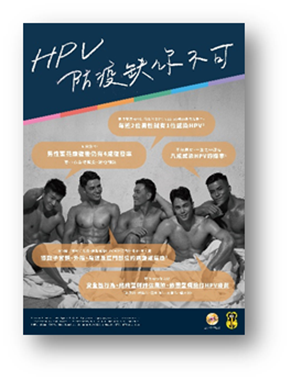 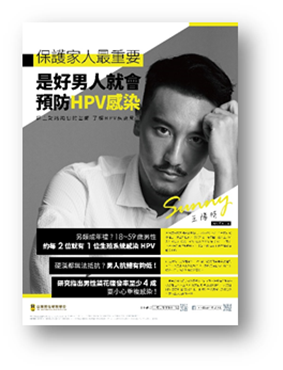 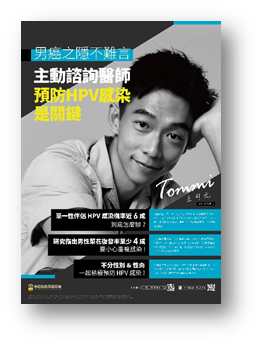 提供份數：1份/間提供份數：2份/間提供份數：1份/間是否索取該品項?是否索取該品項?是否索取該品項?HPV衛教小卡-王陽明版HPV衛教小卡－王可元版HPV衛教落地立架   －王陽明版－HPV衛教落地立架   －王可元版－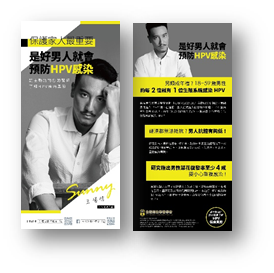 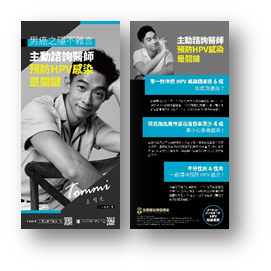 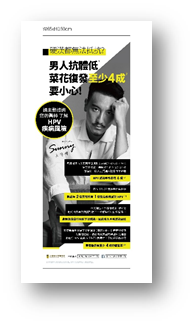 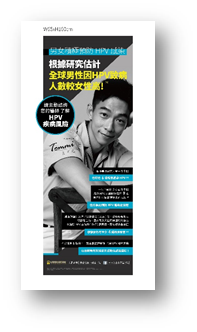 提供份數：20份/間提供份數：20份/間提供份數：1份/間提供份數：1份/間是否索取該品項?是否索取該品項?是否索取該品項?是否索取該品項?